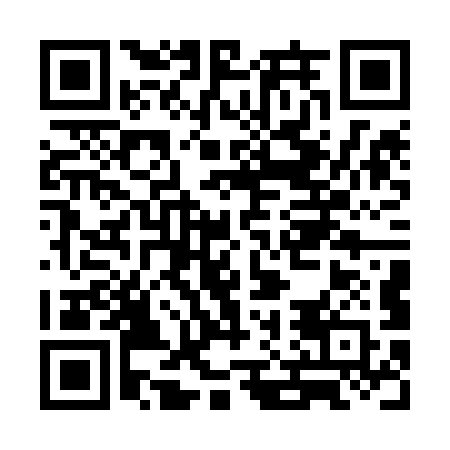 Ramadan times for Woodgreen, AustraliaMon 11 Mar 2024 - Wed 10 Apr 2024High Latitude Method: NonePrayer Calculation Method: Muslim World LeagueAsar Calculation Method: ShafiPrayer times provided by https://www.salahtimes.comDateDayFajrSuhurSunriseDhuhrAsrIftarMaghribIsha11Mon5:185:186:3312:434:096:526:528:0312Tue5:195:196:3412:434:096:516:518:0213Wed5:195:196:3412:424:086:506:508:0114Thu5:195:196:3412:424:086:496:498:0015Fri5:205:206:3512:424:086:486:487:5916Sat5:205:206:3512:414:076:476:477:5817Sun5:215:216:3612:414:076:476:477:5718Mon5:215:216:3612:414:066:466:467:5619Tue5:225:226:3612:414:066:456:457:5520Wed5:225:226:3712:404:066:446:447:5421Thu5:225:226:3712:404:056:436:437:5322Fri5:235:236:3712:404:056:426:427:5223Sat5:235:236:3812:394:046:416:417:5124Sun5:245:246:3812:394:046:406:407:5025Mon5:245:246:3812:394:036:396:397:4926Tue5:245:246:3912:384:036:386:387:4827Wed5:255:256:3912:384:026:376:377:4728Thu5:255:256:3912:384:026:366:367:4629Fri5:255:256:4012:384:016:356:357:4530Sat5:265:266:4012:374:016:346:347:4431Sun5:265:266:4012:374:006:336:337:431Mon5:265:266:4112:374:006:326:327:422Tue5:275:276:4112:363:596:316:317:413Wed5:275:276:4112:363:596:306:307:414Thu5:275:276:4212:363:586:306:307:405Fri5:285:286:4212:363:586:296:297:396Sat5:285:286:4312:353:576:286:287:387Sun5:285:286:4312:353:566:276:277:378Mon5:295:296:4312:353:566:266:267:369Tue5:295:296:4412:343:556:256:257:3510Wed5:295:296:4412:343:556:246:247:34